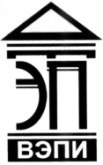 Автономная некоммерческая образовательная организациявысшего образования«Воронежский экономико-правовой институт»(АНОО ВО «ВЭПИ»)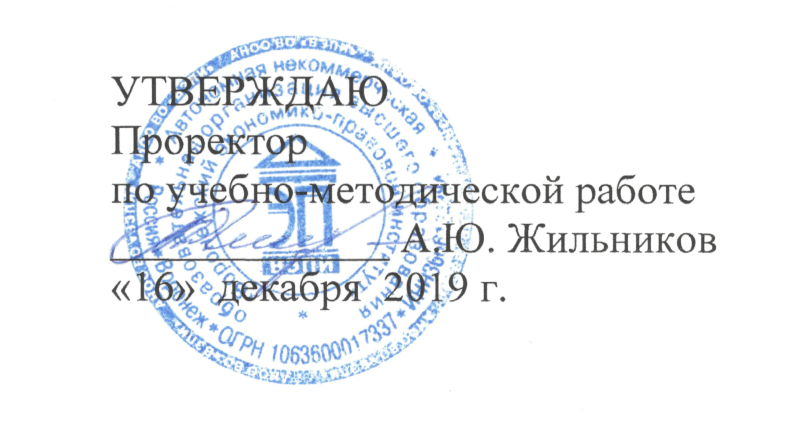 КАФЕДРА УГОЛОВНОГО ПРОЦЕССА И КРИМИНАЛИСТИКИФОНД ОЦЕНОЧНЫХ СРЕДСТВдля текущего контроля успеваемости и промежуточной аттестациипо дисциплине (модулю)Актуальные проблемы уголовно-процессуального права(наименование дисциплины)Направление подготовки 	40.04.01 Юриспруденция		(код и наименование направления подготовки)Направленность (профиль) 	Правоохранительная		(наименование направленности (профиля))Квалификация выпускника 	Магистр		(наименование квалификации)Форма обучения 	Очная, заочная		(очная, очно-заочная, заочная)Воронеж2019Фонд оценочных средств для текущего контроля успеваемости и промежуточной аттестации по дисциплине «Актуальные проблемы уголовно-процессуального права» является составной частью основной профессиональной образовательной программы – образовательной программы высшего образования по направлению подготовки 40.04.01 Юриспруденция (направленность (профиль) Правоохранительная) и соответствует требованиям Федерального государственного образовательного стандарта высшего профессионального образования по направлению подготовки 030900 Юриспруденция (квалификация (степень) «магистр»). Фонд оценочных средств для текущего контроля успеваемости и промежуточной аттестации обсужден и одобрен на заседании кафедры уголовного процесса и криминалистики.Протокол от «13»   ноября   . № 2Составитель: кандидат юридических наук,доцент кафедры Уголовного процесса и криминалистикиАНОО ВО «Воронежский 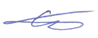 экономико-правовой институт»                                            А.Н. Богомолов                              Рецензенты: доктор юридических наук,профессор, профессор кафедры Уголовного процесса и криминалистики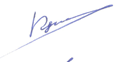 АНОО ВО «Воронежский экономико-правовой институт»                                                  Е.Б. Кургузкинакандидат юридических наук,доцент кафедры	Гуманитарных дисциплин, гражданского и уголовного права ФГБОУ ВО Воронежский ГАУ                                                                    Н.А. ХузинаСодержаниеРаздел 1. Примерный перечень оценочных средств и формы их представления в фонде оценочных средств 	4Раздел 2. Оценочные средства для текущего контроля успеваемости	7Раздел 3. Оценочные средства для промежуточной аттестации 	39Раздел 1. Примерный перечень оценочных средств и формы их представления в фонде оценочных средств Раздел 2. Оценочные средства для текущего контроля успеваемостиТема 1. Уголовный процесс как наука. Роль науки в развитии уголовного процесса.Устный опрос, обсуждение доклада, дискуссия: - устные выступления обучающихся по контрольным вопросам практического занятия направлены на формирование умения применять и реализовывать нормы уголовно-процессуального права в профессиональной деятельности по обеспечению законности и правопорядка, безопасности личности, общества, государства. Устные выступления обучающихся должны быть компактными и вразумительными, без неоправданных отступлений и рассуждений. Обучающийся должен излагать (не читать) материал выступления свободно. Необходимо концентрировать свое внимание на том, что выступление должно быть обращено к аудитории, а не к преподавателю, т.к. это значимый аспект профессиональных компетенций юриста;- примерные этапы работы над докладом: формулирование темы, подбор и изучение основных источников по теме (как правило, не менее 10), составление библиографии, обработка и систематизация информации, разработка плана, написание доклада, публичное выступление с результатами исследования.- рекомендуемый объем доклада – 2-3 страницы;- выступление с докладом продолжается в течение 5-7 минут по плану;- дискуссии проводятся по перечню вопросов по указанным темам дисциплины, которые являются предметом обсуждения. Дискуссии проводятся с целью формирования умения применять и реализовывать нормы уголовно-процессуального права в профессиональной деятельности, в том числе в процессе выявления, пресечения, раскрытия и расследования правонарушения и преступления. Перечни вопросов доводятся до сведения обучающихся за несколько дней до занятия, путем отправки перечня по электронной почте, на адреса учебных групп. Перечни вопросов находятся в хранилище учебно-методических материалов, у преподавателя. Для дискуссий преподаватель привлекает нескольких обучающихся. Цель состоит в том, чтобы научиться анализировать правовые проблемы, рассуждать по аналогии, критически оценивать свои собственные и чужие аргументы, осознавая и понимая характер влияния закона на тех, на кого он распространяется. Участники дискуссии должны формулировать, развивать и отстаивать позиции, которые сначала могут быть интуитивно определены и поэтому несовершенны.Вопросы для устного опроса:План занятия (вопросы для изучения):Связь уголовного процесса с другими юридическими науками.Сравнительная оценка положений нормативных актов, регламентирующих уголовное судопроизводство, до судебной реформы и после.Основные этапы развития российской науки уголовного процесса. Реализация норм уголовно-процессуального права в профессиональной деятельности, в том числе в процессе квалификации преступлений в ходе уголовного судопроизводства.Судебная реформа.Темы докладов:1. Уголовная политика и уголовный процесс в допетровский период.2. Реформы Петра 1 в области уголовного судопроизводства.3. Реформы Екатерины 11 в области уголовного судопроизводства.4. Реформы Александра 11 в области уголовного судопроизводства.5. Уголовная политика и уголовный процесс в период советской власти.6. Концепция уголовной политики в ХХ1 веке.Вопросы дискуссии:1. Назначение уголовного судопроизводства: современные проблемы реализации, его роль в обеспечении законности и правопорядка, безопасности личности, общества, государства.Тема 2. Источники уголовного процесса.Устный опрос, обсуждение доклада, дискуссия: - устные выступления обучающихся по контрольным вопросам практического занятия направлены на формирование умения применять и реализовывать нормы уголовно-процессуального права в профессиональной деятельности по обеспечению законности и правопорядка, безопасности личности, общества, государства. Устные выступления обучающихся должны быть компактными и вразумительными, без неоправданных отступлений и рассуждений. Обучающийся должен излагать (не читать) материал выступления свободно. Необходимо концентрировать свое внимание на том, что выступление должно быть обращено к аудитории, а не к преподавателю, т.к. это значимый аспект профессиональных компетенций юриста;- примерные этапы работы над докладом: формулирование темы, подбор и изучение основных источников по теме (как правило, не менее 10), составление библиографии, обработка и систематизация информации, разработка плана, написание доклада; публичное выступление с результатами исследования;- рекомендуемый объем доклада – 2-3 страницы;- выступление с докладом продолжается в течение 5-7 минут по плану;- дискуссии проводятся по перечню вопросов по указанным темам дисциплины, которые являются предметом обсуждения. Дискуссии проводятся с целью формирования умения применять и реализовывать нормы уголовно-процессуального права в профессиональной деятельности, в том числе в процессе выявления, пресечения, раскрытия и расследования правонарушения и преступления. Перечни вопросов доводятся до сведения обучающихся за несколько дней до занятия, путем отправки перечня по электронной почте, на адреса учебных групп. Перечни вопросов находятся в хранилище учебно-методических материалов, у преподавателя. Для дискуссий преподаватель привлекает нескольких обучающихся. Цель состоит в том, чтобы научиться анализировать правовые проблемы, рассуждать по аналогии, критически оценивать свои собственные и чужие аргументы, осознавая и понимая характер влияния закона на тех, на кого он распространяется. Участники дискуссии должны формулировать, развивать и отстаивать позиции, которые сначала могут быть интуитивно определены и поэтому несовершенны.Вопросы для устного опроса:Действие уголовно-процессуального закона во времени. Действие уголовно-процессуального закона по кругу лиц.Достоинства и недостатки Уголовно-процессуального кодекса РФ.Виды источников современного уголовно-процессуального права. Нормы и принципы международного права.Применение норм уголовно-процессуального права, улучшающих положение подозреваемого, подсудимого, в профессиональной деятельности компетентных органов, в том числе в процессе квалификации преступлений в ходе уголовного судопроизводства.Темы докладов:1. Достоинства и недостатки УПК РФ. 2. Иные источники уголовного процесса России. Вопросы дискуссии:1. О роли и значении в системе источников уголовно-процессуального права международных договоров, постановлений Конституционного Суда РФ, Пленума Верховного Суда РФ и ведомственных нормативных актов Генеральной прокуратуры РФ, МВД РФ, МЮ РФ и их роль в реализации управленческих инноваций в профессиональной деятельности.Тема 3. Назначение и принципы уголовного судопроизводства. Проблемы реализации состязательности в уголовном процессе России.Устный опрос и обсуждение доклада, дискуссия: - устные выступления обучающихся по контрольным вопросам практического занятия направлены на формирование умения применять и реализовывать нормы уголовно-процессуального права в профессиональной деятельности по обеспечению законности и правопорядка, безопасности личности, общества, государства. Устные выступления обучающихся должны быть компактными и вразумительными, без неоправданных отступлений и рассуждений. Обучающийся должен излагать (не читать) материал выступления свободно. Необходимо концентрировать свое внимание на том, что выступление должно быть обращено к аудитории, а не к преподавателю, т.к. это значимый аспект профессиональных компетенций юриста;- примерные этапы работы над докладом: формулирование темы, подбор и изучение основных источников по теме (как правило, не менее 10), составление библиографии, обработка и систематизация информации, разработка плана, написание доклада, публичное выступление с результатами исследования.- рекомендуемый объем доклада – 2-3 страницы;- выступление с докладом продолжается в течение 5-7 минут по плану;- дискуссии проводятся по перечню вопросов по указанным темам дисциплины, которые являются предметом обсуждения. Дискуссии проводятся с целью формирования умения применять и реализовывать нормы уголовно-процессуального права в профессиональной деятельности, в том числе в процессе выявления, пресечения, раскрытия и расследования правонарушения и преступления. Перечни вопросов доводятся до сведения обучающихся за несколько дней до занятия, путем отправки перечня по электронной почте, на адреса учебных групп. Перечни вопросов находятся в хранилище учебно-методических материалов, у преподавателя. Для дискуссий преподаватель привлекает нескольких обучающихся. Цель состоит в том, чтобы научиться анализировать правовые проблемы, рассуждать по аналогии, критически оценивать свои собственные и чужие аргументы, осознавая и понимая характер влияния закона на тех, на кого он распространяется. Участники дискуссии должны формулировать, развивать и отстаивать позиции, которые сначала могут быть интуитивно определены и поэтому несовершенны;Вопросы для устного опроса:Ограничения прав и свобод человека и гражданина в уголовном судопроизводстве РФ.Право на судебную защиту в системе конституционных гарантий прав и свобод участников уголовного процесса. Права и свободы человека и гражданина в уголовном судопроизводстве правового государства. Конституция РФ о правах и свободах личности. Влияние назначения уголовного судопроизводства на систему его принципов. Содержание принципов уголовно- процессуального права. Влияние принципов УПП на институты и нормы УПП.Понятие и содержание права на судебную защиту.Реализация принципов уголовно-процессуального права в профессиональной деятельности по обеспечению законности и правопорядка, безопасности личности, общества, государства.Темы докладов:Проблема реализации принципа состязательности в уголовном судопроизводстве РФ.Реализация  права на судебную защиту в РФ.Обеспечение прав и законных интересов подозреваемого.Защита прав и законных интересов обвиняемого в досудебных и судебных стадиях уголовного процесса.Вопросы дискуссии:1. Можно ли отнести к принципам уголовного судопроизводства категории: «публичность», «объективная истина», «гласность», «разделение уголовно-процессуальных функций»? Роль данных принципов в реализации норм уголовно-процессуального права в процессе принятия оптимальных управленческих решений в рамках уголовного судопроизводства.Тема 4. Актуальные проблемы стадии возбуждения уголовного дела.Устный опрос, подготовка реферата, дискуссия:- устные выступления обучающихся направлены на формирование умения проводить исследования основных проблем уголовного процесса. Устные выступления обучающихся по контрольным вопросам практического занятия должны быть компактными и вразумительными, без неоправданных отступлений и рассуждений. Обучающийся должен излагать (не читать) материал выступления свободно. Необходимо концентрировать свое внимание на том, что выступление должно быть обращено к аудитории, а не к преподавателю, т.к. это значимый аспект профессиональных компетенций юриста;- примерные этапы работы над рефератом: формулирование темы, подбор и изучение основных источников по теме (как правило, не менее 10), составление библиографии, обработка и систематизация информации, разработка плана, написание реферата, публичное выступление с результатами исследования;- рекомендуемый объем реферата – 10-15 страниц;- защита реферата продолжается в течение 5-7 минут по плану;- дискуссии проводятся по перечню вопросов по указанным темам дисциплины, которые являются предметом обсуждения. Перечни вопросов доводятся до сведения обучающихся за несколько дней до занятия, путем отправки перечня по электронной почте, на адреса учебных групп, а также Перечни вопросов находятся в хранилище учебно-методических материалов, у преподавателя. Для дискуссий преподаватель привлекает нескольких обучающихся. Цель состоит в том, чтобы научиться анализировать правовые проблемы, рассуждать по аналогии, критически оценивать свои собственные и чужие аргументы, осознавая и понимая характер влияния закона на тех, на кого он распространяется, овладеть навыками самостоятельного решения задач, возникающих в сфере исследования актуальных проблем уголовного процесса. Участники дискуссии должны формулировать, развивать и отстаивать позиции, которые сначала могут быть интуитивно определены и поэтому несовершенны.Вопросы для устного опроса:Понятие и правовое содержание проверки сообщения о преступлении в стадии возбуждения уголовного дела.Теоретико-правовое содержание основания для возбуждения уголовного дела.Актуальные проблемы процессуального порядка возбуждения уголовного дела.Актуальные проблемы принятия решения по результатам рассмотрения сообщения о преступлении, процессуального решения об отказе в возбуждении уголовного дела. Совершенствование правового регулирования стадии возбуждения уголовного дела. Судебный контроль.Темы рефератов:Актуальные проблемы стадии возбуждения уголовного дела.Возбуждение уголовного дела частно-публичного обвинения.Вопросы дискуссии:1. Необходима ли стадия возбуждения уголовного дела на современном этапе развития уголовного судопроизводства? Основные проблемы стадии возбуждения уголовного дела.Тема 5. Актуальные проблемы процесса доказывания по уголовному делу.Устный опрос, подготовка реферата, деловая игра, анализ деловых ситуаций и имитационных моделей:- устные выступления обучающихся направлены на формирование умения проводить исследования основных проблем уголовного процесса. Устные выступления обучающихся по контрольным вопросам практического занятия должны быть компактными и вразумительными, без неоправданных отступлений и рассуждений. Обучающийся должен излагать (не читать) материал выступления свободно. Необходимо концентрировать свое внимание на том, что выступление должно быть обращено к аудитории, а не к преподавателю, т.к. это значимый аспект профессиональных компетенций юриста;- примерные этапы работы над рефератом: формулирование темы, подбор и изучение основных источников по теме (как правило, не менее 10), составление библиографии, обработка и систематизация информации, разработка плана; написание реферата, публичное выступление с результатами исследования.- рекомендуемый объем реферата – 10-15 страниц;- защита реферата продолжается в течение 5-7 минут по плану;- при проведении деловой игры обучающиеся делятся на несколько малых групп. Количество групп определяется числом творческих заданий, которые будут обсуждаться в процессе занятия и количеством ролей. Малые группы формируются либо по желанию обучающихся, либо по родственной тематике для обсуждения. Деловая игра проводится с целью формирования умения применять и реализовывать нормы уголовно-процессуального права в профессиональной деятельности, в том числе в процессе выявления, пресечения, раскрытия и расследования правонарушения и преступления.Вопросы для устного опроса:Установление допустимости доказательств. Допустимость доказательств как мера по обеспечению законности и правопорядка, безопасности личности, общества, государства.Субъекты доказывания. Суд как субъект доказывания. Современные представления о предмете уголовно-процессуального доказывания, его структуре и содержании.Обстоятельства, входящие в предмет уголовно-процессуального доказывания, при расследовании по уголовному делу.Особенности предмета уголовно-процессуального доказывания по различным категориям уголовных дел.Необходимость структурирования предмета уголовно-процессуального доказывания на различных этапах уголовно-процессуальной деятельности (формирования подозрения, формулирования обвинения и его поддержания в суде).Темы рефератов:Доказывание, его познавательная и удостоверительная стороны.Проблемы свободы оценки доказательств. Роль внутреннего убеждения в оценке доказательств. Правила оценки доказательств.Дискуссионные вопросы использования в доказывании результатов оперативно-розыскной деятельности.Проблемы презумпции и преюдиции в уголовно-процессуальном доказывании.Анализ деловых ситуаций и имитационных моделей:Задача 1.Гражданка Пешеходова была задержана следователем по подозрению в совершении преступления, предусмотренного ч.1 ст. 118 УК РФ. После задержания следователь в порядке ч.4 ст. 92 УПК РФ провел допрос Пешеходовой. В ходе этого допроса она показала, что шла по улице примерно в 23.00, ее обогнал парень. Она видела, как этот парень внезапно ударил впереди шедшего мужчину лет 60, тот упал и ударился головой о бордюр. Парень был молодой, лет 18, высокий, брюнет, немного сутулый, в очках. На следующий день было произведено предъявление для опознания, в ходе которого она опознала в одном из молодых людей Полуночникова, как человека, который ударил пожилого мужчину.     Впоследствии следователь предъявил обвинение по данному делу гражданину Полуночникову и дело было направлено в суд. Защитник Полуночникова заявил ходатайство о признании показаний Пешеходовой, данных ею в качестве подозреваемой и протокола проведенного с нею предъявления для опознания недопустимыми доказательствами. Свою позицию он мотивировал тем, что органы предварительного следствия вправе были задержать Пешеходову лишь при наличии оснований, указанных в ст. 91 УПК РФ. Но основания задержания Пешеходовой в протоколе ее задержания не указаны, судя по обстоятельствам дела, они отсутствовали: она не была застигнута при совершении преступления или непосредственно после его совершения, очевидцев происшествия не было, потерпевший не указывал на нее как на лицо, совершившее преступление, на ней или на ее одежде, при ней или в ее жилице не были обнаружены явные следы преступления, она не покушалась на побег и имела постоянное место жительства.   Прокурор высказал возражения, отметив, что процессуальный статус Пешеходовой не мог повлиять на содержание полученной в ходе проводимых с ее участием следственных действий доказательственной информации, и настаивал на допустимости доказательств, полученных в результате проводимых с ее участием следственных действий. Прокурор обратил внимание также на то, что статус подозреваемой давал Пешеходовой определенные преимущества, поскольку объем процессуальных прав и гарантий, предоставленных уголовно-процессуальным законодательством подозреваемому, шире, по сравнению с правами, предоставленными свидетелю. В частности, Пешеходова вообще могла отказаться от дачи показаний и от проведения опознания, чего не смогла бы сделать, будучи свидетелем.  Обоснованно ли ходатайство защиты? Какое решение должен принять судья? Аналогичным ли образом был бы решен вопрос о допустимости показаний и результатов других следственных действий, произведенных с лицом, фактически подозреваемым в совершении преступления, но проходящим по делу в качестве свидетеля. Какие нормы уголовно-процессуального права по обеспечению законности и правопорядка, безопасности личности, общества, государства в данной ситуации нарушены?Задача 2.В ходе расследования серии убийств в доме № 66 по ул. И. Купала, по подозрению в совершении убийства гражданки Ш. Каменевой, был задержан  известный в прошлом автор детективного романа Д. Чейзов. В ходе производства обыска в квартире писателя был обнаружен дневник, в котором он описывал все события, произошедшие в его жизни, и свои размышления по их поводу. Среди прочих в дневнике были детально описаны совершенные Д. Чейзовым преступления в доме № 66 и его эмоциональные переживания, с ними связанные.  Дневник был изъят, осмотрен и приобщен к делу.Может ли являться дневник Д. Чейзова доказательством по данному делу. Если да, то к какому виду доказательств он относится? Какие нормы уголовно-процессуального права по обеспечению законности и правопорядка, безопасности личности, общества, государства в данной ситуации нарушены?Деловая игра «Следственные действия»Цель игры: сформировать умение формулировать и отстаивать собственное мнение, в том числе формирования умения применять и реализовывать нормы уголовно-процессуального права в профессиональной деятельности, в том числе в процессе выявления, пресечения, раскрытия и расследования правонарушения и преступления.Установка на игру: в начале занятия обучающимся предлагается ответить на следующие контрольные вопросы: 1. Понятие обыска и основания его производства. Личный обыск. 2. Понятие, основания и порядок производства выемки. 3. Участники и процессуальный порядок производства и оформления выемки и обыска. 4. Процессуальное оформление и оценка результатов следственного эксперимента. 5. Проверка показаний на месте. Понятие, особенности производства 6. Понятие и сущность и основания наложения ареста на почтово-телеграфные отправления. 7. Понятие сущность контроля и записи переговоров. Порядок производства и процессуальное оформление контроля и записи переговоров. 8. Понятие, виды и основания назначения и производства экспертизы. 9. Порядок назначения, производства и оформления экспертизы. 10. Права обвиняемого при назначении и производстве экспертизы. Случаи обязательного производства экспертизы. 11. Понятие и процессуальная характеристика получения образцов для сравнительного исследования. Задание I. участникам деловой игры: решить следующие задачи: Задача 1. Следователь при производстве отобрания образцов почерка гр. Путрова пригласил понятых. В последующем Путров обжаловал действия следователя, и указал, что при производстве такого следственного действия как отобрание образцов участие понятых не предусмотрено законом и поэтому полученные доказательства нельзя считать допустимыми и приемлемыми для экспертного исследования. Обоснована ли жалоба Путрова? Какова цель участия в следственных действиях понятых? Задача 2. Адвокат Мезинцев оспаривал в суде результаты следственного осмотра, проведенного без участия понятых. Он указал на то, что в протоколе осмотра места происшествия не приведены весомые доказательства правомерности его проведения без участия понятых. В частности, отсутствие понятых в протоколе объясняется длительностью во время осмотра места происшествия- осмотр производился в течение 37 26 часов, а также тем, что продолжительное участие понятых в осмотре могло отрицательно сказаться на их здоровье. Оцените правомерность проведения осмотра без участия понятых. В каких случаях это следственное действие может быть проведено без участия понятых? Задача 3. Осмотр места происшествия проводился в течение 3 часов, и когда следователь приступил к осмотру трупа, одна из понятых потеряла сознание и не смогла продолжать участвовать в осмотре. Второй понятой отказался продолжить участие в осмотре, сославшись на важную деловую встречу. Следователь пригласил двух сотрудников полиции поучаствовать в качестве понятых. Оцените правомерность действий следователя. Кто может быть понятым? Задача 4. К следственному осмотру по делу о ДТП для производства осмотра неопознанного трупа был привлечен врач-педиатр. Правильно ли поступил следователь? Какие требования предъявляются к производству осмотра неопознанного трупа. Задача 5. При производстве по уголовному делу появилась необходимость в назначении повторной судебно-медицинской экспертизы трупа. Родственники погибшего, мусульмане, заявили, что место захоронения для них священно и они против эксгумации трупа. Как следует поступить следователю в данной ситуации? Имеются ли с приведенной ситуацией какие-либо обязанности у следователя? Задача 6. По делу об изнасиловании гр. О. потерпевшая отказалась подвергнуться освидетельствованию. Следователь вынес постановление об освидетельствовании потерпевшей, и после приводы О. была подвергнута освидетельствованию врачом в присутствии понятых. По итогам освидетельствования следователь составил протокол. Потерпевшая потребовала внести в протокол запись о принудительном характере освидетельствования, чего следователь не сделал. Оцените правильность действий следователя? Задача 7. В ходе совершения хулиганских действий Мамот камнем разбил витрину супермаркета. В ходе расследования уголовного дела возникла необходимость проверить показания Мамота и определить возможность поражения витрины с определенного расстояния. Какое следственное действие необходимо произвести? Укажите порядок проведения этого следственного действия.Задание II. участникам деловой игры: Составить процессуальные документы: протокол допроса, постановление и протокол освидетельствования, протокол опознания, следственного эксперимента, постановление и протокол о производстве обыска. После составления процессуальных документов студенты озвучивают составленные тексты. Выслушав мнение студентов, преподаватель выступает с заключительным словом, оценивает работу участников деловой игры и дает задание на следующее занятие.Тема 6. Актуальные проблемы предварительного расследования.Устный опрос, обсуждение доклад, разбор конкретных ситуаций, групповая дискуссия:- устные выступления обучающихся направлены на формирование умения проводить исследования основных проблем уголовного процесса. Устные выступления обучающихся по контрольным вопросам практического занятия должны быть компактными и вразумительными, без неоправданных отступлений и рассуждений. Обучающийся должен излагать (не читать) материал выступления свободно. Необходимо концентрировать свое внимание на том, что выступление должно быть обращено к аудитории, а не к преподавателю, т.к. это значимый аспект профессиональных компетенций юриста;- примерные этапы работы над докладом: формулирование темы, подбор и изучение основных, обработка и систематизация информации, разработка плана, написание доклада, публичное выступление с результатами исследования.- рекомендуемый объем доклада – 2-3 страницы;- выступление с докладом продолжается в течение 5-7 минут по плану.- обучающемуся необходимо ответить на поставленные в задаче вопросы, на основе анализа рекомендуемых нормативных правовых актов. Работа с докладом направлена на формирование умения применять и реализовывать норм уголовно-процессуального права в профессиональной деятельности, в том числе в процессе выявления, пресечения, раскрытия и расследования правонарушения и преступления При устном разборе решения задачи обучающийся должен аргументировать свой вариант ответа со ссылками на действующие правовые нормы, акты судов, материалы правоприменительной практики;- - в дискуссии выделяют следующие основные фазы. 1) ориентировка, 2) оценка, 3) завершающая фаза.Этим фазам соответствуют следующие шаги: определение цели и темы дискуссии (ориентировка); сбор информации (знаний, суждений, мнений, новых идей, предложений всех участников дискуссии) по обсуждаемой проблеме - сбор альтернатив (вариантов решения проблем); упорядочение, обоснование и совместная оценка полученной в ходе обсуждения информации - уяснение, анализ и выбор решения из набора имеющихся, появившихся в ходе обсуждения альтернатив; подведение итогов дискуссии: сопоставление целей дискуссии с полученными результатамиВопросы для устного опроса:Основные проблемы ознакомления участников уголовного процесса с материалами уголовного дела. Особенности взаимодействия подразделений правоохранительных органов в расследовании преступлений.Проблемы видов следственных действий.Основания производства следственных действий.Темы докладов:Процессуальные вопросы осуществления дознания и предварительного следствия с участием защитника.Деятельность адвоката-представителя потерпевшего при расследовании преступлений, как мера реализации норм уголовно-процессуального права в конкретных сферах юридической деятельности по оказанию квалифицированной юридической помощи.Участие в расследовании преступлений гражданского истца, гражданского ответчика и их представителей.Оказание адвокатом в ходе предварительного расследования юридической помощи свидетелю.Права личности и общие условия их обеспечения при расследовании преступлений.Разбор конкретных ситуаций:Задача 1. В 0 часов 35 минут в дежурную часть Волжского РОВД Самарской области позвонил участковый инспектор Косыгин и сообщил, что в пос. Рощинский в своем доме обнаружен труп гражданина Румянцева с признаками насильственной смерти. Однако сотрудники дежурной части Волжского РОВД сообщили Косыгину, что дежурный следователь уже находится на выезде в связи с совершением другого правонарушения и в ближайшее время не сможет прибыть в пос. Рощинский. В этой ситуации Косыгин самостоятельно возбудил уголовное дело, произвел осмотр места происшествия, допросил свидетелей Некрасова и Архипова, назначил судебно-медицинскую экспертизу на предмет установления причин смерти Румянцева, а кроме того, задержал подозреваемого Вавилова в порядке ст. 91 УПК РФ.Законны ли действия инспектора Косыгина? Каков дальнейший порядок производства по данному делу?Задача 2.27 сентября 2004 г. в отношении Леонидова было возбуждено уголовное дело по обвинению в совершении преступления, предусмотренного ч.1 ст. 107 УК РФ. Будучи вызван на допрос в качестве подозреваемого, Леонидов дал показания об обстоятельствах совершения преступления. 26 ноября 2004 г. следователь Кондаков предъявил Леонидову обвинение по ч. 1 ст. 107 УК РФ. Леонидов попросил дать ему возможность собственноручно изложить свои объяснения по существу обвинения. Следователь Кондаков отказал Леонидову в его просьбе, сославшись на то, что подробная запись объяснений уже производилась в ходе допроса в качестве подозреваемого. Получив отказ, обвиняемый отказался от дачи показаний и подписания протокола допроса в качестве обвиняемого.Соблюдены ли права обвиняемого? Чем обеспечено соблюдение прав обвиняемого в стадии предварительного расследования?Групповая дискуссия:1. Неотложные следственные действия: проблема обеспечения прав участников уголовного судопроизводства и третьих лиц как проблема обеспечения законности и правопорядка, безопасности личности, общества, государства.Тема 7. Актуальные проблемы окончания предварительного расследования.Устный опрос, подготовка реферата, разбор конкретных ситуаций, дискуссия:- устные выступления обучающихся направлены на формирование умения проводить исследования основных проблем уголовного процесса. Устные выступления обучающихся по контрольным вопросам практического занятия должны быть компактными и вразумительными, без неоправданных отступлений и рассуждений. Обучающийся должен излагать (не читать) материал выступления свободно. Необходимо концентрировать свое внимание на том, что выступление должно быть обращено к аудитории, а не к преподавателю, т.к. это значимый аспект профессиональных компетенций юриста;- примерные этапы работы над рефератом: формулирование темы, подбор и изучение основных источников по теме (как правило, не менее 10), составление библиографии, обработка и систематизация информации, разработка плана, написание реферата, публичное выступление с результатами исследования.- рекомендуемый объем реферата – 10-15 страниц;- защита реферата продолжается в течение 5-7 минут по плану. - обучающемуся необходимо ответит на поставленные в задаче вопросы, на основе анализа рекомендуемых нормативных правовых актов. При устном разборе решения задачи обучающийся должен аргументировать свой вариант ответа со ссылками на действующие правовые нормы, акты судов, материалы правоприменительной практики;- дискуссии проводятся по перечню вопросов по указанным темам дисциплины, которые являются предметом обсуждения. Перечни вопросов доводятся до сведения обучающихся за несколько дней до занятия, путем отправки перечня по электронной почте, на адреса учебных групп. Перечни вопросов находятся в хранилище учебно-методических материалов, у преподавателя. Для дискуссий преподаватель привлекает нескольких обучающихся. Цель состоит в том, чтобы научиться анализировать правовые проблемы, рассуждать по аналогии, критически оценивать свои собственные и чужие аргументы, осознавая и понимая характер влияния закона на тех, на кого он распространяется, применять и реализовывать норм уголовно-процессуального права в профессиональной деятельности, в том числе в процессе выявления, пресечения, раскрытия и расследования правонарушения и преступления. При устном разборе решения задачи обучающийся должен аргументировать свой вариант ответа со ссылками на действующие правовые нормы, акты судов, материалы правоприменительной практики Участники дискуссии должны формулировать, развивать и отстаивать позиции, которые сначала могут быть интуитивно определены и поэтому несовершенны.Вопросы для устного опроса:Виды окончания предварительного расследования. Окончание предварительного расследования составлением обвинительного заключения.Специфические права и обязанности участников. Формы окончания предварительного расследования. Исследование основных проблем прекращения уголовного дела, уголовного преследования по не реабилитирующим основаниям. Темы рефератов:Основания, условия и порядок приостановления предварительного следствия.Прекращение уголовного дела и уголовного преследования на досудебной стадии производства.Уголовно-процессуальные меры по реабилитации лица при прекращении уголовного дела на досудебной стадии предварительного следствия.Окончание предварительного следствия и направление уголовного дела с обвинительным заключением прокурору.Разбор конкретных ситуаций:Задача 1.В производстве следователя Смыслова находилось дело по обвинению Бураковой в совершении вымогательства по отношению к потерпевшей Кужиловой. Потерпевшая на допросе сообщила, что от имени Бураковой к ней приезжал некий молодой человек и требовал уплатить 25 000 долларов США, которые Кужилова якобы брала в долг у Бураковой. Потерпевшая также сообщила, что сможет опознать этого молодого человека.В ходе расследования выяснилось, что от имени Бураковой к Кужиловой приезжал бывший работник полиции Фролов. Представитель потерпевшей Кужиловой адвокат Салмина заявила ходатайство о проведении опознания Фролова. Однако следователь в удовлетворении данного ходатайства отказал, ссылаясь на то, что Фролов участвует в производстве по делу в качестве свидетеля, а проведение опознания возможно только в отношении обвиняемого.Обоснована ли позиция следователя? Какие нормы уголовно-процессуального права в процессе преступления были применены?Задача 2.В дежурную часть РОВД поступило сообщение о том, что за городом мотоциклист сбил подростка, скончавшегося в больнице, куда он был доставлен. На место происшествия выехала оперативная группа, возглавляемая дежурным следователем. С опергруппой находился и мотоциклист С., совершивший наезд. В поле, где произошел наезд, никаких видимых следов и предметов, относящихся к происшествию, обнаружить не удалось. Само место было указано С. По распоряжению следователя на этом месте была частично реконструирована обстановка происшествия: С. доставил туда мотоцикл; расположил его в определенном положении; указал направление движения и место, где находился потерпевший в момент наезда; объяснил другие обстоятельства. Точки, указанные С. на поле, были отмечены деревянными планками и сфотографированы, а все действия подробно описаны в протоколе осмотра.Какое следственное действие было произведено в данном случае?Определите доказательственное значение его результатов.Вопросы дискуссии:1. О проблеме соотношении понятий прекращение уголовного дела и уголовного преследования.2. Проблема осуществления контроля за законностью и обоснованностью предварительного расследования на стадии его окончания.Тема 8. Судебный контроль в уголовном судопроизводстве.Устный опрос и обсуждение доклада: - устные выступления обучающихся по контрольным вопросам направлены на формирование умения применять и реализовывать нормы уголовно-процессуального права в профессиональной деятельности по выявлению, оценке и содействию пресечения коррупционного поведения. Устные выступления обучающихся практического занятия должны быть компактными и вразумительными, без неоправданных отступлений и рассуждений. Обучающийся должен излагать (не читать) материал выступления свободно. Необходимо концентрировать свое внимание на том, что выступление должно быть обращено к аудитории, а не к преподавателю, т.к. это значимый аспект профессиональных компетенций юриста;- примерные этапы работы над докладом: формулирование темы, подбор и изучение основных источников по теме (как правило, не менее 10), составление библиографии, обработка и систематизация информации, разработка плана, написание доклада, публичное выступление с результатами исследования.- рекомендуемый объем доклада – 2-3 страницы;- выступление с докладом продолжается в течение 5-7 минут по плану.Вопросы для устного опроса:Судебный контроль в досудебном производстве по уголовному делу как мера по выявлению, оценке и содействию пресечения коррупционного поведения.Судебный контроль в контрольно-надзорных стадиях уголовного судопроизводства как мера по выявлению, оценке и содействию пресечения коррупционного поведения.Судебный контроль стадии исполнения приговора и иных процессуальных решений как мера по выявлению, оценке и содействию пресечения коррупционного поведения.Право на судебную защиту в системе конституционных гарантий прав и свобод личности. Рассмотрение судом ходатайств о применении меры пресечения в виде заключения под стражу, залога и домашнего ареста.Темы докладов:1. Проблемы судебного контроля. 2. Судебный контроль и прокурорский надзор. Тема 9. Актуальные проблемы производства в суде первой инстанции.Устный опрос, разбор конкретных ситуаций, обсуждение доклада, игровой судебный процесс:- устные выступления обучающихся по контрольным вопросам практического занятия направлены на формирование умения применять и реализовывать норм уголовно-процессуального права в профессиональной деятельности по обеспечению законности и правопорядка, безопасности личности, общества, государства. Устные выступления обучающихся должны быть компактными и вразумительными, без неоправданных отступлений и рассуждений. Обучающийся должен излагать (не читать) материал выступления свободно. Необходимо концентрировать свое внимание на том, что выступление должно быть обращено к аудитории, а не к преподавателю, т.к. это значимый аспект профессиональных компетенций юриста;- обучающемуся необходимо ответить на поставленные в задаче вопросы, на основе анализа рекомендуемых нормативных правовых актов. При устном разборе решения задачи обучающийся должен аргументировать свой вариант ответа со ссылками на действующие правовые нормы, акты судов, материалы правоприменительной практики;- примерные этапы работы над докладом: формулирование темы, подбор и изучение основных источников по теме (как правило, не менее 10), составление библиографии, обработка и систематизация информации, разработка плана, написание доклада, публичное выступление с результатами исследования.- рекомендуемый объем доклада – 2-3 страницы;- выступление с докладом продолжается в течение 5-7 минут по плану;- при проведении деловой игры обучающиеся делятся на несколько малых групп. Количество групп определяется числом творческих заданий, которые будут обсуждаться в процессе занятия и количеством ролей. Малые группы формируются либо по желанию обучающихся, либо по родственной тематике для обсуждения.  - игра проводится в специально оборудованной аудитории «Зал судебного заседания», используется игровая атрибутика – например, мантия судьи. Судебный процесс является открытым, что предполагает обязательное присутствие «зрителей» - группы обучающихся, на чье восприятие нацелена игра. Для лучшего освоения материала возможно использование презентаций. Преподаватель выполняет «пассивную» роль зрителя. Игра проводится по заранее подготовленному сценарию. Цель игры: овладеть навыками применение норм уголовно-процессуального права в профессиональной деятельности, в том числе в процессе выявления, пресечения, раскрытия и расследования правонарушения и преступления.Вопросы для устного опроса:Соотношение судебного разбирательства и предварительного расследования.Основания и порядок отложения судебного разбирательства.Особый порядок судебного разбирательства.Суд с участием присяжных заседателей.Общие условия судебного разбирательства.Процессуальный порядок судебного разбирательства. Приговор суда. Рассмотрение ходатайств в ходе судебного заседания как мера реализации норм уголовно-процессуального права в профессиональной деятельности по обеспечению законности и правопорядка, безопасности личности, общества, государства.Темы докладов:Соединение и выделение уголовных дел.Назначение судебного заседания. Полномочия судьи.Общие условия судебного разбирательства.Разбор конкретных ситуаций:Задача 1.По делу Павлова, обвинявшегося в преступлении, предусмотренном ст. 111 УК РФ (умышленное причинение тяжкого вреда здоровью), после допроса потерпевшего, свидетелей,  а также подсудимого председательствующий спросил прокурора, подсудимого, его защитника и потерпевшего об их желании дополнить судебное следствие, на что все они ответили отрицательно. Председательствующий объявил судебное следствие законченным. Вслед за этим председательствующий огласил заключение судебно-медицинской экспертизы потерпевшего Макарова, протокол выемки ножа у Павлова и протокол осмотра этого ножа, произведенного на стадии предварительного расследования. В протоколе осмотра ножа было указано, что нож самодельный, с черной ручкой, длиной 25 см со скошенным и заостренным к концу лезвием. Председательствующий спросил потерпевшего, этим ли ножом подсудимый причинил ему телесное повреждение и, получив утвердительный ответ, вторично объявил об окончании судебного следствия. Однако подсудимый Павлов попросил суд осмотреть нож, приобщенный к делу в качестве вещественного доказательства. Председательствующий это ходатайство оставил без удовлетворения, указав, что подсудимый уже отказался от дополнения судебного следствия. Суд лишь по собственной инициативе дополнил его и поскольку потерпевший подтвердил, что в руках Павлова был именно  тот нож, который описан в протоколе осмотра, нет необходимости в его осмотре. Соответствует ли положениям уголовно-процессуального закона действия председательствующего по данному делу?Раскройте процессуальный порядок окончания и возобновления судебного следствия. Как должен был поступить суд, если выяснилось, что после объявления об окончании судебного следствия часть доказательств оказалась не исследованной?Задача 2.При рассмотрении уголовного дела по обвинению Морозова в совершении преступления, предусмотренного ч. 2 ст. 162 УК РФ (разбой) Кировский районный суд г. Самары, не располагая ходатайством какой-либо стороны, огласил по собственной инициативе показания потерпевшего Воронова, данные им ранее в ходе предварительного следствия, от которых тот в суде полностью отказался. Суд признал показания Воронова, данные им на предварительном следствии, достоверными и положил их в основу обвинительного приговора.Кроме того, суд в приговоре сослался на доказательства, которые вообще не были предметом судебного разбирательства. Так, в ходе судебного следствия было заявлено ходатайство об оглашении заключения судебно-медицинской экспертизы, однако судом это заключение не исследовалось. Тем не менее, в приговоре суд сделал ссылку на это доказательство.  Какие принципы уголовного судопроизводства нарушил суд в данном случае? В чем конкретно выразились допущенные судом нарушения закона?Раскройте условия оглашения в судебном заседании показаний участников процесса, данных ими в ходе предварительного расследования. Ответ обоснуйте ссылками на Постановление Пленума Верховного Суда РФ от 5.03.2004 г. «О применении судами норм Уголовно-процессуального кодекса Российской Федерации».Задача 3.Приговором Похвистневского районного суда Шуров осужден за преступление, предусмотренное ч. 4 ст. 111 УК РФ. Вынося обвинительный приговор, суд указал, что подсудимый полностью признал себя виновным, показав, что в ссоре с женой он избил ее, нанеся около 10 ударов кулаками по голове, от чего она упала, ударившись головой об пол. Однако, как следует из протокола судебного заседания, таких показаний подсудимый не давал. Он утверждал, что разбудил жену, а та стала  с ним драться, а он, защищаясь, «пару раз» ударил ее и оттолкнул от себя. Показания же изложенные в приговоре, Шуров давал при его допросе на предварительном следствии в качестве подозреваемого. Суд эти показания огласил, но при этом не дал им какой-либо оценки, не высказал своего суждения об их достоверности или недостоверности. Допрошенная в ходе судебного разбирательства свидетельница Кошелева показала, что потерпевшая, идя домой, падала, ударяясь головой о землю, а затем упала с крыльца, ударившись головой о бетонную дорожку. Оценки всем этим показаниям приговор не содержит. Помимо этого, нет в приговоре и анализа иным доказательствам, имеющимся в деле, не оценено заключение судебно-медицинской экспертизы о характере, степени тяжести телесных повреждений и причинах наступления смерти потерпевшей, имеется лишь ссылка в приговоре, что вина подсудимого доказывается заключением этой экспертизы. Можно ли признать достоверным вывод суда об умышленном причинении Шуровым тяжкого вреда здоровью своей жене?Обладает ли приговор суда по данному делу свойством обоснованности? Если нет, то какие требования обоснованности нарушены?Соответствует ли описательно-мотивировочная часть названного обвинительного приговора требованиям уголовно-процессуального закона?Как должен поступить суд при наличии неустранимых сомнений в виновности обвиняемого?Игровой судебный процесс: Обучающиеся разрабатывают сценарий, распределяют роли, обеспечивают нормативный правовой материал, необходимый для проведения деловой игры и решения ситуации. В группе определяется эксперт (эксперты), который формирует оценочное суждение по проведенной игре и решению ситуации. После проведения судебного заседания эксперт предлагает оценочные суждения, обучающиеся высказывают свои мнения. Преподаватель дает оценочное суждение о работе обучающихся по решению ситуации с учетом выбранных ролей. Время проведения деловой игры 80 минут. Тематика ситуаций: 1. Подготовительная часть судебного заседания. 2. Судебное следствие: понятие, значение, порядок. 3. Прения сторон и последнее слово подсудимого.Тема 10. Особенности производства в суде апелляционной инстанции.Устный опрос, разбор конкретных ситуаций и обсуждение доклада:- устные выступления обучающихся по контрольным вопросам практического занятия направлены на формирование умения применять и реализовывать норм уголовно-процессуального права в профессиональной деятельности по обеспечению законности и правопорядка, безопасности личности, общества, государства. Устные выступления обучающихся по контрольным вопросам практического занятия должны быть компактными и вразумительными, без неоправданных отступлений и рассуждений. Обучающийся должен излагать (не читать) материал выступления свободно. Необходимо концентрировать свое внимание на том, что выступление должно быть обращено к аудитории, а не к преподавателю, т.к. это значимый аспект профессиональных компетенций юриста;- обучающемуся необходимо ответить на поставленные в задаче вопросы, на основе анализа рекомендуемых нормативных правовых актов. При устном разборе решения задачи обучающийся должен аргументировать свой вариант ответа со ссылками на действующие правовые нормы, акты судов, материалы правоприменительной практики; - примерные этапы работы над докладом: формулирование темы, подбор и изучение основных источников по теме (как правило, не менее 10), составление библиографии, обработка и систематизация информации, разработка плана, написание доклада, публичное выступление с результатами исследования, проведение исследования основных проблем уголовного процесса.- рекомендуемый объем доклада – 2-3 страницы;- выступление с докладом продолжается в течение 5-7 минут по плану.Вопросы для устного опроса:Судебные решения, подлежащие апелляционному обжалованию и апелляционная жалоба, сроки, предмет и пределы прав суда апелляционной инстанции.Участники судопроизводства, наделённые правом апелляционного обжалования.Основания отмены или изменения судебного решения в апелляционном порядке проверки судебных решений, решения принимаемые судом апелляционной инстанции.Обеспечение прав личности при рассмотрении уголовных дел в апелляционной инстанции.Проблема судебной ошибки. Виды и причины судебных ошибок и их влияние на деятельность по обеспечению законности и правопорядка, безопасности личности, общества, государства. Связь судебных ошибок с недостатками предварительного расследования Особенности доказывания в стадии апелляционного производства.Темы докладов:1 Проблема судебной ошибки. 2. Доказывание в стадии апелляционного производства.Разбор конкретных ситуаций:Задача 1.Подсудимый Храпченко обжаловал вынесенный в его отношении приговор мирового судьи в апелляционном порядке, указывая на несправедливость приговора вследствие его чрезмерной суровости. В своих возражениях на апелляционную жалобу потерпевший Панов указал на  новые, ранее неизвестные обстоятельства, отягчающие ответственность Храпченко и просил назначить более строгое наказание.При рассмотрении уголовного дела судом апелляционной инстанции было подтверждено наличие обстоятельств, отягчающих ответственность Храпченко. С учётом этого суд апелляционной инстанции согласился с мнением потерпевшего, отменил приговор мирового судьи в связи с его чрезмерной мягкостью и вынес по делу новый приговор, который ужесточил наказание подсудимого.Правомерны ли действия суда апелляционной инстанции ?В каких случаях приговор суда может быть изменён судом апелляционной инстанции  в сторону ухудшения положения осужденного ? Каковы особенности уголовно-процессуального регулирования в данном случае?Задача 2.Губанов и Герасимов были осуждены федеральным районным судом за совместное совершение кражи. С приговором суда потерпевшая Розина не согласилась, обжаловав его в кассационном порядке. В своей кассационной жалобе она указала на необходимость применения к Губанову закона о более тяжком преступлении, так как он совершал кражу открыто, на её глазах и должен нести ответственность за грабёж. В отношении Герасимова приговор потерпевшей не обжаловался, в судебном заседании суда кассационной инстанции она пояснила, что претензий к нему не имеет, так как Герасимов хотя и совершал преступление открыто, но в дальнейшем полностью возместил ей причинённый ущерб.Вправе ли суд кассационной инстанции при этих условиях отменить приговор и направить уголовное дело на новое судебное рассмотрение в связи с необходимостью применения закона о более тяжком преступлении ?Вправе ли суд при новом рассмотрении уголовного дела усилить наказание или применить закон о более тяжком преступлении в отношении Герасимова? Каковы особенности уголовно-процессуального регулирования в данном случае?Тема 11. Особенности производства в суде кассационной инстанции.Устный опрос, обсуждение доклада:- устные выступления обучающихся по контрольным вопросам практического занятия направлены на формирование умения применять и реализовывать норм уголовно-процессуального права в профессиональной деятельности по обеспечению законности и правопорядка, безопасности личности, общества, государства. Устные выступления обучающихся по контрольным вопросам практического занятия должны быть компактными и вразумительными, без неоправданных отступлений и рассуждений. Обучающийся должен излагать (не читать) материал выступления свободно. Необходимо концентрировать свое внимание на том, что выступление должно быть обращено к аудитории, а не к преподавателю, т.к. это значимый аспект профессиональных компетенций юриста;- обучающемуся необходимо ответит на поставленные в задаче вопросы, на основе анализа рекомендуемых нормативных правовых актов. При устном разборе решения задачи обучающийся должен аргументировать свой вариант ответа со ссылками на действующие правовые нормы, акты судов, материалы правоприменительной практики; - примерные этапы работы над докладом: формулирование темы, подбор и изучение основных источников по теме (как правило, не менее 10), составление библиографии, обработка и систематизация информации, разработка плана, написание доклада, публичное выступление с результатами исследования, проведение исследования основных проблем уголовного процесса.- рекомендуемый объем доклада – 2-3 страницы;- выступление с докладом продолжается в течение 5-7 минут по плану.Вопросы для устного опроса:Порядок рассмотрения кассационных жалоб и представлений.Теория и практика исправления судебных ошибок в судах кассационных инстанций.Сущность и значение пересмотра судебных решений в кассационном порядке как обеспечение законности и правопорядка, безопасности личности, общества, государства.Решение суда кассационной инстанции и основания к отмене или изменению судебного решения судом кассационной инстанции.Пересмотр приговора или иного судебного решения как способ устранения судебной ошибки как обеспечение законности и правопорядка, безопасности личности, общества, государства.Темы докладов:1 Пересмотр судебных решений в кассационном порядке. 2. Сравнительная характеристика апелляционного и кассационного порядка рассмотрения уголовных дел.Тема 12. Особенности производства в суде надзорной инстанции.Устный опрос, разбор конкретных ситуаций и обсуждение доклада:- устные выступления обучающихся по контрольным вопросам практического занятия направлены на формирование умения применять и реализовывать норм уголовно-процессуального права в профессиональной деятельности по обеспечению законности и правопорядка, безопасности личности, общества, государства. Устные выступления обучающихся должны быть компактными и вразумительными, без неоправданных отступлений и рассуждений. Обучающийся должен излагать (не читать) материал выступления свободно. Необходимо концентрировать свое внимание на том, что выступление должно быть обращено к аудитории, а не к преподавателю, т.к. это значимый аспект профессиональных компетенций юриста;- обучающемуся необходимо ответить на поставленные в задаче вопросы, на основе анализа рекомендуемых нормативных правовых актов. При устном разборе решения задачи обучающийся должен аргументировать свой вариант ответа со ссылками на действующие правовые нормы, акты судов, материалы правоприменительной практики; - примерные этапы работы над докладом: формулирование темы, подбор и изучение основных источников по теме (как правило, не менее 10), составление библиографии, обработка и систематизация информации, разработка плана, написание доклада, публичное выступление с результатами исследования, проведение исследования основных проблем уголовного процесса.- рекомендуемый объем доклада – 2-3 страницы;- выступление с докладом продолжается в течение 5-7 минут по плану.Вопросы для устного опроса:Лица, наделённые правом обращения в суд надзорной инстанции для пересмотра вступившего в законную силу судебного решения. Сходство и различие с другими стадиями пересмотра судебных решений.Порядок производства в суде надзорной инстанции.Пределы прав надзорной инстанции как мера реализации норм уголовно-процессуального права в процессе выявления, пресечения, раскрытия и расследования правонарушения и преступления.Темы докладов:Производство в надзорной инстанции, пределы прав надзорной инстанции.Возобновление дел в виду новых и вновь открывшихся обстоятельств. Исследования основных проблем уголовного процесса в данной сфере.Разбор конкретных ситуаций:Задача № 1Приговором суда Абросимов и Скляренко были признаны виновными в совершении ряда тяжких преступлений. В связи с активным содействием раскрытию преступления Абросимову было назначено наказание ниже низшего предела, предусмотренного санкцией вменяемой ему статьи уголовного закона. Потерпевший Сидоров, считая назначенное Абросимову наказание несправедливым в связи с его чрезмерной мягкостью, обжаловал приговор в надзорном порядке, требуя назначения Абросимову наказания в пределах санкции соответствующей статьи Особенной части Уголовного кодекса.Какое решение должен принять по жалобе Сидорова суд надзорной инстанции ?В чём отличие принципа «недопустимости поворота к худшему» в суде надзорной инстанции от действия этого принципа в суде кассационной инстанции ? Ответ дайте с учетом Постановления Конституционного суда РФ от 11 мая 2005 г. № 5-П.Задача № 2.При рассмотрении уголовного дела по обвинению Прохорова и Фролова в совершении убийства, в отношении Фролова был вынесен оправдательный приговор; Прохоров был осужден. В надзорной жалобе осужденный Прохоров требовал отмены приговора и направления дела на новое рассмотрение в суд первой инстанции, указывая на допущенные судом при рассмотрении дела существенные нарушения уголовно-процессуального закона, которые повлияли на постановление законного, обоснованного и справедливого приговора. Фролов приговор не обжаловал.Возможна ли отмена оправдательного приговора Фролова при рассмотрении дела  по жалобе Прохорова ?В каких случаях возможна отмена оправдательного приговора судом надзорной инстанции ?Тема 13. Международное сотрудничество в сфере уголовного судопроизводства.Устный опрос, обсуждение доклада, тестирование, контрольная работа:- устные выступления обучающихся по контрольным вопросам практического занятия направлены на формирование умения применять и реализовывать нормы уголовно-процессуального права в профессиональной деятельности в процессе реализации управленческих инноваций в профессиональной деятельности. Устные выступления обучающихся должны быть компактными и вразумительными, без неоправданных отступлений и рассуждений. Обучающийся должен излагать (не читать) материал выступления свободно. Необходимо концентрировать свое внимание на том, что выступление должно быть обращено к аудитории, а не к преподавателю, т.к. это значимый аспект профессиональных компетенций юриста;- примерные этапы работы над докладом: формулирование темы, подбор и изучение основных источников по теме (как правило, не менее 10), составление библиографии, обработка и систематизация информации, разработка плана, написание доклада, , публичное выступление с результатами исследования, проведение исследования основных проблем уголовного процесса.- рекомендуемый объем доклада – 2-3 страницы;- выступление с докладом продолжается в течение 5-7 минут по плану.Вопросы для устного опроса:Основные формы международного сотрудничества в сфере уголовного судопроизводства. Роль международного сотрудничества в процессе реализации управленческих инноваций в профессиональной деятельности.Актуальные проблемы международного сотрудничества в сфере уголовного судопроизводства.Темы докладов:Взаимодействие Российской Федерации с иностранными государствами в порядке правовой помощи по уголовным делам. Основные проблемы.Порядок оказания правовой помощи Российской Федерацией по запросу иностранного государства. Основные проблемы.Комплект типовых заданий для выполнения контрольных работ  Вариант 1.Часть первая. Ответьте на поставленный вопрос:Назовите критерии и методы установления допустимости доказательств.Часть вторая. Выполните тестовое задание:Пределы доказывания представляют собой:1. совокупность доказательств, достаточных для установления предмета доказывания2 .совокупность связей доказательств с предметом доказывания3. совокупность доказательств, собранных на предварительном следствии4. совокупность доказательств, исследованных в судебном разбирательствеКакое доказательство является допустимым:1. показания свидетеля, который не может указать источник своей осведомленности2. показания обвиняемого, который предупрежден об уголовной ответственности за отказ от дачи показаний и за дачу заведомо ложных показаний3. показания свидетеля, который заинтересован в исходе дела4. показания потерпевшего, полученные до возбуждения уголовного делаЧасть третья.  Решите задачу Подозреваемый С. в соответствии со ст. 123 УПК РФ подал в суд жалобу на незаконное и необоснованное возбуждение уголовного дела, указав в ней, что данное решение следователя умаляет его честь и достоинство и позорит его доброе имя. В обосновании жалобы было указано, что проверка его действий неоднократно уже проводилась и по ее результатам неоднократно выносилось постановление об отказе в возбуждении уголовного дела. При этом последнее постановление об отказе в возбуждении уголовного дела никем не отменено.Суд отказал в принятии жалобы к производству, указав, что ст. 123 УПК РФ не предусматривает возможности обжаловать в суд возбуждение уголовного дела, а само решение о возбуждении уголовного дела не наносит ущерба конституционным правам и свободам С.Правильно ли поступил суд? Возможно ли установить факт нарушения (ограничения) конституционных прав действием или решением органов расследования без проведения по жалобе проверочных действий?Вариант 2.Часть первая. Ответьте на поставленный вопрос:Понятие и правовое содержание проверки сообщения о преступлении в стадии возбуждения уголовного дела.Часть вторая. Выполните тестовое задание:При поступлении заявления о преступлении, относящемся к уголовным делам частного обвинения и совершенном известным потерпевшему лицом, руководитель следственного органа:1. решает вопрос о возбуждении уголовного дела и уведомляет лицо, подавшее заявление2. решает вопрос о возбуждении уголовного дела и в случае возбуждения дела принимает его к своему производству3. решает вопрос о возбуждении уголовного дела и в случае возбуждения дела передает его по подсудности4. обязан передать сообщение по подсудности в соответствии со ст. 20 УПК РФДо вынесения постановления о возбуждении уголовного дела следователь не имеет права:1. произвести осмотр места происшествия, документов и предметов2. произвести освидетельствование подозреваемого, обвиняемого3. назначить судебную экспертизу4. произвести эксгумацию трупаЧасть третья.  Решите задачу:Подсудимый Бахмутский в начале судебного заседания заявил ходатайство о предоставлении ему бесплатного защитника. По назначению коллегии адвокатов защищать интересы Бахмутского в судебное заседание явилась адвокат Постникова. Однако в суде не выяснялось, желал ли подсудимый, чтобы его интересы осуществлял данный адвокат.В ходе судебного разбирательства Бахмутский от услуг адвоката Постниковой отказался. В связи  с отказом подсудимого от услуг адвоката Постниковой  в процесс вступил адвокат Ильин. Но суд не установил, ознакомился ли этот адвокат с протоколом судебного заседания. Затем Бахмутский заявил отказ от защитника Ильина.Суд отказал в удовлетворении данной просьбы и в течение месяца продолжал судебное разбирательство с участием адвоката Ильина. Через месяц просьба Бахмутского об отказе от защитника была удовлетворена,  и  в дело вступил по соглашению адвокат Дмитриев.Права каких участников судебного разбирательства нарушены? Каковы правовые последствия допущенных нарушений? Каково процессуальное значение отказа от защитника?Вариант 3.Часть первая. Ответьте на поставленный вопрос:Проблемы ознакомления участников уголовного процесса с материалами уголовного дела.Часть вторая. Выполните тестовое задание:Отличие дознания от предварительного следствия состоит в том, что:1. при производстве дознания применяются меры принуждения2. дознаватель обладает меньшей процессуальной самостоятельностьюследствие производится после возбуждения уголовного делав ходе следствия производятся следственные действияПредметный признак подследственности состоит в том, что: подследственность определяется по предмету преступления
2. подследственность определяется по составу преступления
3. подследственность определяется по субъекту преступления
4. подследственность определяется по месту преступленияЧасть третья.  Решите задачу:27 сентября 2004 г. в отношении Леонидова было возбуждено уголовное дело по обвинению в совершении преступления, предусмотренного ч.1 ст. 107 УК РФ. Будучи вызван на допрос в качестве подозреваемого, Леонидов дал показания об обстоятельствах совершения преступления. 26 ноября 2004 г. следователь Кондаков предъявил Леонидову обвинение по ч. 1 ст. 107 УК РФ. Леонидов попросил дать ему возможность собственноручно изложить свои объяснения по существу обвинения. Следователь Кондаков отказал Леонидову в его просьбе, сославшись на то, что подробная запись объяснений уже производилась в ходе допроса в качестве подозреваемого. Получив отказ, обвиняемый отказался от дачи показаний и подписания протокола допроса в качестве обвиняемого.Соблюдены ли права обвиняемого? Чем обеспечено соблюдение прав обвиняемого в стадии предварительного расследования?Комплект типовых  вопросов для тестированияЗадание № 1Предмет доказывания – это:1. Совокупность обстоятельств, подлежащих доказыванию2. Совокупность средств, при помощи которых производится доказывание3. Совокупность собранных доказательств4. Совокупность проверенных доказательствЗадание № 2Пределы доказывания представляют собой:1. Совокупность доказательств, достаточных для установления предмета доказывания2. Совокупность связей доказательств с предметом доказывания3. Совокупность доказательств, собранных на предварительном следствии4. Совокупность доказательств, исследованных в судебном разбирательствеЗадание № 3Отличие уголовно-процессуального доказывания от научного познания состоит:1. В особом удостоверительном характере2. В использовании специфических приемов познания3. В стремлении к установлению истины4. В использовании научно-технических средствЗадание № 4Отличие уголовно-процессуального доказывания от логического состоит:В стремлении к установлению истины2. В строгой регламентации средств доказывания3. В стремлении убедить оппонента4. В стремлении раскрыть преступлениеЗадание № 5Доказательствами по уголовному делу являются:1. Фактические данные, обладающие признаками относимости2. Фактически данные, обладающие признаками допустимости3. События и состав преступления, виновность и иные важные обстоятельства4. Любые сведения, на основе которых устанавливаются наличие или отсутствие обстоятельств, подлежащих доказываниюЗадание № 6Ответ:1. Показания обвиняемого, данные на очной ставке2. Показания свидетеля3. Показания специалиста, явившегося в суд по приглашению одной из сторон4. Протоколы опросов свидетелей, произведенных защитником обвиняемогоЗадание № 7Каким признаком определяется допустимость доказательств:1. Силой доказательств2. Свойством доказательств устанавливать предмет доказывания3. Соблюдения закона при получении доказательств4. Содержанием доказательствЗадание № 8Переводчик не вправе:1. Уклоняться от явки по вызовам дознавателя, следователя или в суд2. Задавать вопросы участникам уголовного судопроизводства в целях уточнения перевода3. Знакомиться с протоколом следственного действия, в котором он участвовал, а также с протоколом судебного заседания и делать замечания по поводу правильности записи перевода, подлежащие занесению в протокол4. Приносить жалобы на действия (бездействие) и решения дознавателяЗадание № 9Какие из утверждений являются неправильными?В качестве прокурора в уголовном процессе может выступить заместитель районного прокурора2. Прокурор осуществляет надзор за постановлением приговора судом3. Компетенция прокурора различается в зависимости от стадий процесса4. Прокурор поддерживает в суде государственное обвинениеЗадание № 10Какие из утверждений являются неправильными?1. Руководитель следственного органа вправе передавать дело от одного следователя другому2. Руководитель следственного органа вправе давать следователю указания о квалификации преступления и объеме обвинения3. Указания руководителя следственного органа необязательны для следователяЗадание № 11Может ли руководитель следственного органа отменить постановление следователя?1. Ни в коем случае2. Да, в любом случае3. Да, если это постановление незаконное или необоснованное4. Да, если об этом будет указание прокурораЗадание № 12Какое из утверждений является правильным?1. Дознаватель – это начальник органа дознания2. Дознаватель – это начальник подразделения дознания3. Полномочия органов дознания различаются в зависимости от вида дознания4. Дознаватель обладает процессуальной самостоятельностьюЗадание № 13Потерпевшим может быть признано:1. Лицо, которому известны какие-либо обстоятельства, имеющие значение для расследования уголовного дела2. Лицо, ошибочно оштрафованное за безбилетный проезд в городском автобусе3. Лицо, которому преступлением причинен моральный вред4. Представитель обвиняемого, оправданного судомЗадание № 14Не является обязанностью потерпевшего:1. Давать правдивые показания2. Подвергаться освидетельствованию3. Не отлучаться с места жительства без соответствующего разрешения4. Соблюдать порядок в зале судебного заседанияЗадание № 15Может ли один и тот же приговор дважды пересматриваться в апелляционном порядке?Да, если апелляционная жалоба поступила после рассмотрения дела по жалобе другой стороны.2. Да, но вышестоящей апелляционной инстанцией.3. Да, если приговор был отменен.4. Нет.Задание № 16Может ли приговор суда первой инстанции быть изменен в суде апелляционной инстанции в сторону ухудшения положения осужденного:1. Нет, не может.2. Да, может, в общем порядке.3. Да, по жалобе потерпевшего, частного обвинителя их законных представителей и (или) представителей.4. Да, по представлению прокурора.Задание № 17Основания отмены или изменения судебного решения в порядке кассации:1. Несоответствие выводов суда фактическим обстоятельствам уголовного дела.2. Нарушение уголовно-процессуального закона.3. Неправильное применение уголовного закона.4. Несправедливость приговора.Задание № 18Основания отмены или изменения судебного решения в порядке надзора:1. Несоответствие выводов суда фактическим обстоятельствам уголовного дела.2. Нарушение уголовно-процессуального закона.3. Неправильное применение уголовного закона.4. Несправедливость приговора.Задание № 19В какой срок могут быть поданы надзорные жалоба и представление:1. В течение 30 суток с момента вступления в законную силу обжалуемого судебного решения.2. В течение 6 месяцев с момента вступления в законную силу обжалуемого судебного решения.3. В течение 1 года с момента вступления в законную силу обжалуемого судебного решения.4. В любое время, срок законодателем не установлен.Задание № 20Действия прокурора при выявлении коррупциогенных факторов в нормативном правовом акте:1. вносит требование об изменении нормативного правового акта с цельюисключения выявленных коррупциогенных факторов;2. обращается в суд с заявлением об изменении нормативного правового акта с целью исключения выявленных коррупциогенных факторов.3. отменяет нормативный правовой акт (или его отдельные нормы)Раздел 3. Оценочные средства для промежуточной аттестации3.1. Вопросы для подготовки к экзамену (проверка знаний)Связь уголовного процесса с другими юридическими науками.Основные этапы развития российской науки уголовного процесса.Реализация норм уголовно-процессуального права в профессиональной деятельности, в том числе в процессе квалификации преступлений в ходе уголовного судопроизводства.Судебная реформа.Действие уголовно-процессуального закона во времени. Действие уголовно-процессуального закона по кругу лиц.Виды источников современного уголовно-процессуального права. Нормы и принципы международного права.Применение норм уголовно-процессуального права, улучшающих положение подозреваемого, подсудимого, в профессиональной деятельности компетентных органов, в том числе в процессе квалификации преступлений в ходе уголовного судопроизводстваОграничения  прав и свобод человека и гражданина в уголовном судопроизводстве РФ.Право на судебную защиту в системе конституционных гарантий прав и свобод участников уголовного процесса. Влияние назначения уголовного судопроизводства на систему его принципов. Содержание принципов уголовно- процессуального права. Влияние принципов УПП на институты и нормы УПП.Реализация принципов уголовно-процессуального права в профессиональной деятельности по обеспечению законности и правопорядка, безопасности личности, общества, государства.Понятие и правовое содержание проверки сообщения о преступлении в стадии возбуждения уголовного дела.Теоретико-правовое содержание основания для возбуждения уголовного дела.Актуальные проблемы процессуального порядка возбуждения уголовного дела.Актуальные проблемы принятия решения по результатам рассмотрения сообщения о преступлении, процессуального решения об отказе в возбуждении уголовного дела. Установление допустимости доказательств. Допустимость доказательств как мера по обеспечению законности и правопорядка, безопасности личности, общества, государства.Субъекты доказывания. Суд как субъект доказывания. Современные представления о предмете уголовно-процессуального доказывания, его структуре и содержании.Обстоятельства, входящие в предмет уголовно-процессуального доказывания, при расследовании по уголовному делу.Необходимость структурирования предмета уголовно-процессуального доказывания на различных этапах уголовно-процессуальной деятельности (формирования подозрения, формулирования обвинения и его поддержания в суде).Основные проблемы ознакомления участников уголовного процесса с материалами уголовного дела. Особенности взаимодействия подразделений правоохранительных органов в расследовании преступлений.Основания производства следственных действий.Виды окончания предварительного расследования. Окончание предварительного расследования составлением обвинительного заключения.Исследование основных проблем прекращения уголовного дела, уголовного преследования по не реабилитирующим основаниям. Судебный контроль в досудебном производстве по уголовному делу как мера по выявлению, оценке и содействию пресечения коррупционного поведения.Судебный контроль в контрольно-надзорных стадиях уголовного судопроизводства как мера по выявлению, оценке и содействию пресечения коррупционного поведения.Судебный контроль стадии исполнения приговора и иных процессуальных решений как мера по выявлению, оценке и содействию пресечения коррупционного поведения.Рассмотрение судом ходатайств о применении меры пресечения в виде заключения под стражу, залога и домашнего ареста.Соотношение судебного разбирательства и предварительного расследования.Основания и порядок отложения судебного разбирательства.Особый порядок судебного разбирательства.Суд с участием присяжных заседателей.Общие условия судебного разбирательства.Приговор суда. Рассмотрение ходатайств в ходе судебного заседания как мера реализации норм уголовно-процессуального права в профессиональной деятельности по обеспечению законности и правопорядка, безопасности личности, общества, государства.Судебные решения, подлежащие апелляционному обжалованию и апелляционная жалоба, сроки, предмет и пределы прав суда апелляционной инстанции.Участники судопроизводства, наделённые правом апелляционного обжалования.Основания отмены или изменения судебного решения в апелляционном порядке проверки судебных решений, решения принимаемые судом апелляционной инстанции.Проблема судебной ошибки. Виды и причины судебных ошибок и их влияние на деятельность по обеспечению законности и правопорядка, безопасности личности, общества, государства. Связь судебных ошибок с недостатками предварительного расследования Особенности доказывания в стадии апелляционного производства.Порядок рассмотрения кассационных жалоб и представлений.Теория и практика исправления судебных ошибок в судах кассационных инстанций.Сущность и значение пересмотра судебных решений в кассационном порядке.Решение суда кассационной инстанции и основания к отмене или изменению судебного решения судом кассационной инстанции.Пересмотр приговора или иного судебного решения как способ устранения судебной ошибки.Лица, наделённые правом обращения в суд надзорной инстанции для пересмотра вступившего в законную силу судебного решения. Сходство и различие с другими стадиями пересмотра судебных решений.Порядок производства в суде надзорной инстанции.Пределы прав надзорной инстанции как мера реализации норм уголовно-процессуального права в процессе выявления, пресечения, раскрытия и расследования правонарушения и преступления.Основные формы международного сотрудничества в сфере уголовного судопроизводства. Роль международного сотрудничества в процессе реализации управленческих инноваций в профессиональной деятельности..Актуальные проблемы международного сотрудничества в сфере уголовного судопроизводства.3.2. Задания для подготовки к экзамену (проверка умений и владения навыками)1. Дайте понятие уголовного процесса в современной России: концепция уголовной политики в ХХ1 веке; уголовный процесс в условиях формирования правового государства.2. Дайте сравнительную оценку положений нормативных актов, регламентирующих уголовное судопроизводство, до судебной реформы и после.3. Назовите проблемы реализации состязательности в уголовном процессе России.4. Назовите актуальные проблемы принятия решения по результатам рассмотрения сообщения о преступлении.5. Назовите критерии и методы установления допустимости доказательств.6. Дайте характеристику особенностей взаимодействия подразделений правоохранительных органов в расследовании преступлений.7. Назовите проблемы прекращения уголовного дела, уголовного преследования по не реабилитирующим основаниям.8. Каково соотношение судебного разбирательства и предварительного расследования?9. Назовите особенности доказывания в стадии апелляционного производства.10. Какие лица наделены правом обращения в суд надзорной инстанции для пересмотра вступившего в законную силу судебного решения?3.3. Типовые практические задания для проверки умений и владения навыкамиЗадание № 1. Решите представленную задачу.В результате уличной перестрелки погибло два человека. Несколько очевидцев происшествия указали прибывшему наряду полиции на лицо, производившее выстрелы в погибших. В ходе общения с сотрудниками полиции указанное лицо предъявило удостоверение члена правительства Республики Северная Корея и документы, согласно которым он является гражданином данной страны. Предъявивший удостоверение также утверждал, что он не может быть задержан, отказывается что-либо говорить и должен ехать по своим делам, после чего направился к своей автомашине.Может ли это лицо быть задержано по подозрению в совершении тяжкого преступления (умышленное убийство при отягчающих обстоятельствах)? Обоснуйте свой ответ.Задание № 2. Решите представленную задачу.Подозреваемый С. в соответствии со ст. 123 УПК РФ подал в суд жалобу на незаконное и необоснованное возбуждение уголовного дела, указав в ней, что данное решение следователя умаляет его честь и достоинство и позорит его доброе имя. В обосновании жалобы было указано, что проверка его действий неоднократно уже проводилась и по ее результатам неоднократно выносилось постановление об отказе в возбуждении уголовного дела. При этом последнее постановление об отказе в возбуждении уголовного дела никем не отменено.Суд отказал в принятии жалобы к производству, указав, что ст. 123 УПК РФ не предусматривает возможности обжаловать в суд возбуждение уголовного дела, а само решение о возбуждении уголовного дела не наносит ущерба конституционным правам и свободам С.Правильно ли поступил суд? Возможно ли установить факт нарушения (ограничения) конституционных прав действием или решением органов расследования без проведения по жалобе проверочных действий?Задание № 3. Решите представленную задачу.Матвеева, работая заведующей отделом народного образования, по предварительному сговору с главным бухгалтером, необоснованно подписала приказы на выплаты премии себе и сотрудникам отдела на сумму, соответственно, 914 и более 3 тыс. рублей. Ее действия были квалифицированы следственными органами как присвоение и растрата по ч.3 ст.160 УК РФ. Суд указал в приговоре, что указанные действия виновной не содержат признаков этого преступления, поскольку Матвеева допустила нецелевое использование денежных средств, которое не было предусмотрено сметой. Ознакомьтесь со ст. 160 и ст.285¹ УК РФ. Дайте юридическую оценку действиям Матвеевой.Задание № 4. Решите представленную задачу.Подсудимый Петровский, обвиняемый в том, что 13 мая 2005 г., находясь в квартире по адресу г. Самара, ул. Промышленности, д. 10, кв. 5, причинил тяжкие телесные повреждения Воропаеву, утверждал, что в день совершения преступления находился в служебной командировке с выездом за пределы Самарской области, в силу чего не мог совершить инкриминируемого ему деяния.Суд постановил обвинительный приговор, сославшись на то, что Петровский не представил документов, подтверждающих его нахождение в служебной командировке в день совершения преступления.Соответствует ли принятое судом решение принципам уголовного процесса? Какой именно принцип нарушен и почему? Как следовало поступить суду, чтобы соблюсти процессуальные принципы?Задание № 5. Решите представленную задачу.Подсудимый Бахмутский в начале судебного заседания заявил ходатайство о предоставлении ему бесплатного защитника. По назначению коллегии адвокатов защищать интересы Бахмутского в судебное заседание явилась адвокат Постникова. Однако в суде не выяснялось, желал ли подсудимый, чтобы его интересы осуществлял данный адвокат.В ходе судебного разбирательства Бахмутский от услуг адвоката Постниковой отказался. В связи  с отказом подсудимого от услуг адвоката Постниковой  в процесс вступил адвокат Ильин. Но суд не установил, ознакомился ли этот адвокат с протоколом судебного заседания. Затем Бахмутский заявил отказ от защитника Ильина.Суд отказал в удовлетворении данной просьбы и в течение месяца продолжал судебное разбирательство с участием адвоката Ильина. Через месяц просьба Бахмутского об отказе от защитника была удовлетворена,  и  в дело вступил по соглашению адвокат Дмитриев.Права каких участников судебного разбирательства нарушены? Каковы правовые последствия допущенных нарушений? Каково процессуальное значение отказа от защитника?Задание № 6. Решите представленную задачу.Шишкин А.Ю. был задержан по подозрению в совершении тяжкого преступления. Следователь с согласия прокурора возбудил перед судом ходатайство об избрании меры пресечения в виде заключения под стражу. В судебное заседание явились прокурор, защитник Шишкина, сам же подозреваемый в суд доставлен не был. В судебном заседании защитник заявил ходатайство об ознакомлении его со всеми материалами дела, так как иначе нельзя правильно решить вопрос и доказать незаконность ареста. Прокурор возражал, утверждая, что закон требует представление в суд лишь материалов, обосновывающих арест, и судье достаточно ознакомиться с ходатайством о применении меры пресечения в виде заключения под стражу и протоколом допроса потерпевшего. Все материалы дела защитник может изучить по окончании следствия.Судья ходатайство защитника отклонил и, рассмотрев представленные материалы, заслушал защитника и прокурора, после чего вынес постановление об избрании в отношении подозреваемого меры пресечения в виде заключения под стражу.Дайте оценку данной ситуации.Какие материалы следует прилагать к ходатайству об избрании меры пресечения в виде заключения под стражу?Каковы права  подозреваемого, обвиняемого и их защитников в судебном заседании  при решении вопроса  об избрании меры пресечения?Задание № 7. Решите представленную задачу.27 января 2017 года следователем районной прокуратуры Роговым были фальсифицированы материалы уголовного дела по обвинению гражданина Чистякова в совершении убийства. В связи с этим Чистяков был незаконно осужден. 30 декабря 2019 года в отношении Рогова было возбуждено уголовное дело по обвинению в получении взятки от гражданина Теплова за незаконное привлечение Чистякова к уголовной ответственности. 7 июля 2020 года в отношении Рогова был вынесен обвинительный приговор, которым был установлен факт получения им взятки.Возможно ли возобновление производства по уголовному делу Чистякова ввиду вновь открывшихся обстоятельств?Примените и реализуйте нормы уголовно-процессуального права в профессиональной деятельности по выявлению, оценке и содействию пресечения коррупционного поведения.Какие сроки возобновления производства по уголовному делу установлены законом?Задание № 8. Проведите юридическую экспертизу проекта нормативного правового акта, в том числе в целях выявления в них положений, способствующих созданию условий для проявления коррупции, размещенных на федеральном портале проектов нормативных правовых актов.1. Проект ФЗ «О внесении изменений в Уголовно-процессуальный кодекс Российской Федерации». Разработчик - Минфин России (ID проекта 01/05/09-20/00108685)Вид (форма) контроля (аттестации)Форма оценочного средстваКраткая характеристика оценочного средстваОсновное содержание оценочного средства, представленного в фондеТекущий контрольДокладДоклад – это один из видов монологической речи, публичное, развернутое сообщение по определенному вопросу, основанное на привлечении документальных данных. Цель доклада – передача информации от обучающегося аудитории. Отличительной чертой доклада является использование документальных источников, которые ложатся в основу устного или письменного сообщения. Тема доклада должна быть либо заглавной в проблематике всего семинара, либо дополнять содержание основных учебных вопросов, либо посвящаться обзору какой-либо публикации, статистического материала и т.д., имеющих важное значение для раскрытия обсуждаемых вопросов семинара и формирования необходимых компетенций выпускника.Примерные темы докладовТекущий контрольРефератРеферат – это письменная работа или выступление по определенной теме, в котором собрана информация из одного или нескольких источников. Темы рефератов предлагаются преподавателем, ведущим занятия, однако инициатива может исходить и от обучающегося, и должны быть посвящены актуальным в теоретическом и практическом отношениях вопросам. Как правило, тема реферата должна быть либо заглавной в проблематике всего семинара, либо дополнять содержание основных учебных вопросов, либо посвящаться обзору какой-либо публикации, статистического материала и т.д., имеющих важное значение для раскрытия обсуждаемых вопросов семинара и формирования необходимых компетенций выпускника.Примерные темы рефератовТекущий контрольГрупповая дискуссияДля проведения такой дискуссии все обучающиеся, присутствующие на практическом занятии, разбиваются на небольшие подгруппы, которые обсуждают те или иные вопросы, входящие в тему занятия. Обсуждение может организовываться двояко: либо 10 все подгруппы анализируют один и тот же вопрос, либо какая-то крупная тема разбивается на отдельные задания. Традиционные материальные результаты обсуждения таковы: составление списка интересных мыслей, выступление одного или двух членов подгрупп с докладами, составление методических разработок или инструкций, составление плана действийПримерные вопросы для дискуссииТекущий контрольДеловая играДеловая игра — средство моделирования разнообразных условий профессиональной деятельности (включая экстремальные) методом поиска новых способов ее выполнения. Деловая игра имитирует различные аспекты человеческой активности и социального взаимодействия. Игра также является методом эффективного обучения, поскольку снимает противоречия между абстрактным характером учебного предмета (объекта) и реальным характером профессиональной деятельности.Примерные темы деловых игрТекущий контрольРазбор конкретных ситуацийРазбор конкретных ситуаций - это проблемное задание, в котором обучающийся предлагают осмыслить реальную профессионально-ориентированную ситуацию, необходимую для решения данной проблемы. Задача решается исключительно на основе норм действующего законодательства.Задачи доводятся до сведения обучающихся преподавателем, ведущим практические занятия (семинары), а также устанавливаются сроки их сдачи на проверку. Процедура разрешений задач доводится до сведения обучающихся преподавателем.Комплект типичных задачТекущий контрольУстный опросЦелью устного опроса является выяснить знание и понимание изложенного основного материала у всех учащихся при минимуме затрат времени. После изложения всей темы практического занятия можно провести устный опрос. Если ответы правильны и быстры, тоэто позволяет предполагать хорошее усвоение материала на занятии. Устный опрос занимает мало времени, выявляет отстающих и недостатки.Использование устного опроса создает атмосферу, при которой нельзя не работать, такой стиль занятий, когда выявление результативности в ходе практического занятия и в конце его становится само собой разумеющимся, превращается в потребность. Проверка усвоения знаний обучающимися позволяет усилить их познавательную деятельность. Оценка работы обучающегося по устному опросу - важнейший стимул для активной работы обучающегося на протяжении практического занятияПримерные вопросы для устного опросаКонтрольная работаКонтрольная работа – письменная работа небольшого объема, предполагающая проверку знаний заданного к изучению материала и навыков его практического применения. Контрольные работы могут состоять из одного или нескольких теоретических вопросов. Задание контрольной работы может быть сформулировано и в качестве одной или нескольких задач, предполагающих разрешение на основании норм действующего (либо действовавшего в указанный исторический момент) права какой-либо юридической ситуации.Комплект типовых заданий для выполнения контрольных работ  Тестирование Тестирование - (в теории) метод выявления и оценки уровня учебных достижений обучающихся, осуществляемый посредствам стандартизированных материалов - тестовых заданий; (на практике) технологический процесс, реализуемый в форме алгоритмически упорядоченного взаимодействия обучающегося с системой тестовых заданий и завершающийся оцениванием результатов.Комплект типовых  вопросов для тестированияАнализ деловых ситуаций и имитационных моделейОсновным элементом деловой ситуации является наличие актуальной для обучаемых проблемы. В реальных деловых ситуациях, как правило, недостает нужной информации, нет четко сформулированных исходных данных. Это обязывает обучаемых анализировать ситуацию в целом, выделять главное, отыскивать дополнительную информацию, находить правильное решение, оперируя соответствующими средствами и источниками информацииКомплект типичных задачИгровой судебный процессИгровой судебный процесс (moot court) – это моделирование судебного заседания, в котором обучающиеся представляют перед судьями позицию по спору о праве, играя против представителей противоположной стороны – также студенческой команды. Для этого они заранее готовят письменные позиции (меморандумы) за обе стороны (за истца и за ответчика).Примерные темы игрового судебного процессаПромежуточная аттестация (экзамен)Экзаменационные билетыВ ходе экзамена проверяется степень усвоения материала, умение творчески и последовательно, четко и кратко отвечать на поставленные вопросы, делать конкретные выводы и формулировать обоснованные предложения. Итоговая оценка охватывает проверку достижения всех заявленных целей изучения дисциплины и проводится для контроля уровня понимания обучающимися связей между различными ее элементами. В ходе итогового контроля акцент делается на проверку способностей обучающихся к творческому мышлению и использованию понятийного аппарата дисциплины в решении профессиональных задач по соответствующей специальности.Теоретические вопросы для подготовки к экзаменуТиповые практические задания для проверки умений и навыков